        БОЙРОК                                                                        РАСПОРЯЖЕНИЕапрель 2019 йыл                           № 13                   15 апреля 2019 годаУстановка весенне-летней нормы расхода ГСМВ связи с наступлением весенне-летнего периода и в соответствии с нормами расхода топлива и смазочных материалов на автомобильном транспорте, рекомендованные Методическими рекомендациями Министерства РФ, утвержденная распоряжением № НА-50-р от 14.05.2014 года: 1. Установить весенне-летнюю норму расхода ГСМ на автомобиль LADA-217130 PRIORA, 2011 года выпуска, с 16 апреля 2019 года по 31 октября 2019 года с надбавкой 10%, в связи с эксплуатацией автомобиля более 8 лет и общим пробегом более 100 тыс.км. в количестве 9,35 л на 100 км.2.  Контроль за исполнением данного распоряжения оставляю за собой.Глава сельского поселения Кшлау-Елгинский сельсоветмуниципального района Аскинский районРеспублики Башкортостан И.Х.ГатинБАШҠОРТОСТАН РЕСПУБЛИКАҺЫАСҠЫН  РАЙОНЫ   МУНИЦИПАЛЬ РАЙОНЫНЫҢҠЫШЛАУЙЫЛҒА АУЫЛ  СОВЕТЫ АУЫЛ  БИЛӘМӘҺЕ ХӘКИМИӘТЕ452885,Ҡышлауйылға ауылы, Мәктәпурамы, 5тел.: (34771) 2-44-35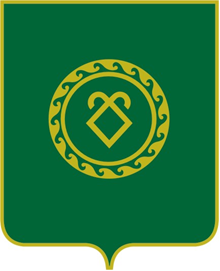 АДМИНИСТРАЦИЯСЕЛЬСКОГО ПОСЕЛЕНИЯКШЛАУ-ЕЛГИНСКИЙ СЕЛЬСОВЕТМУНИЦИПАЛЬНОГО РАЙОНААСКИНСКИЙ РАЙОН РЕСПУБЛИКИ  БАШКОРТОСТАН  452885, .д.Кшлау-Елга, ул.Школьная , 5тел.: (34771) 2-44-35